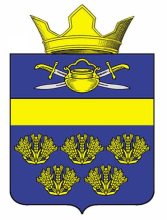 АДМИНИСТРАЦИЯ ВЕРХНЕКУРМОЯРСКОГО СЕЛЬСКОГО ПОСЕЛЕНИЯ КОТЕЛЬНИКОВСКОГО МУНИЦИПАЛЬНОГО РАЙОНА ВОЛГОГРАДСКОЙ ОБЛАСТИОб утверждении плана привлечении сил и средств для тушения пожаров в Верхнекурмоярском   сельском поселении  Котельниковского муниципального района Волгоградской области  на 2020- 2022 годы        В целях успешной организации тушения пожаров   в Верхнекурмоярском  сельском поселении  Котельниковского  муниципального  района, в соответствии со ст. 15 закона Волгоградской области  от 06.11.1998 №217-ОД «О пожарной безопасности в Волгоградской области», Уставом Верхнекурмоярского сельского поселения Котельниковского муниципального района Волгоградской области, администрация Верхнекурмоярского сельского поселения Котельниковского муниципального района Волгоградской области постановляет:  	1. Утвердить прилагаемый план привлечения сил и средств для тушения пожаров на территории Верхнекурмоярского сельского поселения на 2020 -2022 годы.	2.Рекомендовать генеральному директору АО им.Крупской содержать  в технически исправном состоянии имеющуюся приспособленную для тушения пожаров технику.         3.Считать утратившим силу постановление администрации Верхнекурмоярского сельского поселения Котельниковского муниципального района Волгоградской области от 08.05.2018 №22 «Об утверждении плана привлечении сил и средств для тушения пожаров в Верхнекурмоярском сельском поселениии Котельниковского муниципального района Волгоградской области на 2018 год»4. Настоящее постановление вступает в законную силу со дня его официального обнародования.Глава Верхнекурмоярскогосельского поселения                                                               А.С.Мельников                                                                                                                                      Приложение                                                                                                                                          к постановлению администрации Верхнекурмоярского                                                                                                                                        сельского поселенияКотельниковскогомуниципального районаВолгоградской области от 21.02.2020  г  №16Планпривлечения сил и средств на тушения пожаров в Верхнекурмоярском  сельском  поселении Котельниковского муниципального района Волгоградской области на 2020-2022 годы СогласованоГенеральный директор  АО им.Крупской                                                                  Д.К.Кадиев ___  _________2020г.                                             ПОСТАНОВЛЕНИЕот 21 февраля  2020                                                                         № 16№ п/пНаименование организации,выделяющей  технику Фамилия И.О.руководителяорганизацииТелефон длясвязиТехника, привлекаемая для тушенияТехника, привлекаемая для тушения№ п/пНаименование организации,выделяющей  технику Фамилия И.О.руководителяорганизацииТелефон длясвязиНаименованиеКол-во ед.1АО им.Крупской Кадиев Джамал Кадиевич (84476)7-53-968-937-696-07-07Трактор МТЗ-82 сприцепной бочкой 11АО им.Крупской Кадиев Джамал Кадиевич (84476)7-53-968-937-696-07-07мотопомпа 1Трактор ДТ-75(бульдозер)1 Трактор МТЗ 1221 с плугом1 Трактор ДТ-75 с плугом1 ГАЗ-53 (бензовоз)1